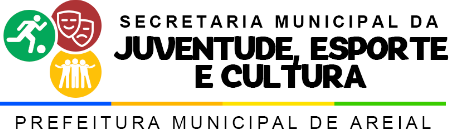 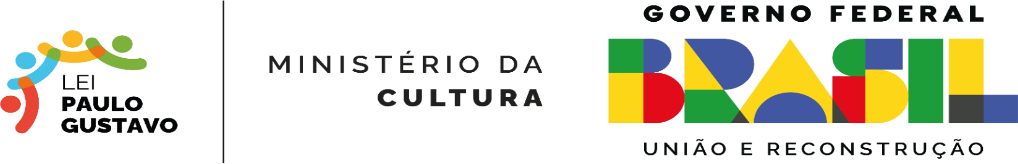 FORMULÁRIO DE INSCRIÇÃO PESSOA JURÍDICADADOS DA EMPRESARazão Social:  		 CNPJ:  	CNAE:  	Rua/Av.:	nº            Bairro:		CEP:	- Cidade/UF.:	Telefone: Res. (     )  		Telefone: Cel.:	_ E-mail:  		                                                                            Redes Sociais:  			 Site:  		DADOS DO RESPONSÁVEL PELA EMPRESANome:  	Data de Nascimento:		/		/		_ Naturalidade:  	                                                             Sexo: [	] Masc. [	] Fem.	Idade:	 		Identidade:	Órgão Emissor:	Data	/	/	CPF:		Nacionalidade:  	ESPECIFICAÇÕES DO EDITAL(Responda conforme o Edital ao qual deseja concorrer)Nº do Edital  	Nome do Edital:  		 Categoria do edital:  	Assinatura do ProponenteRESPONSÁVEL PELA INSCRIÇÃOAtenção o campo ao lado deve ser preenchido apenas pelo responsável pela inscrição.